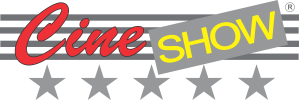 AUTORIZAÇÃOEu, _____________________________________________________, Identidade (RG) nº ___________________, residente na cidade ____________________________, autorizo meu(minha) filho(a)_____________________________________, de _______anos, acompanhado pelo ___________________________________________, maior e capaz, Identidade (RG) nº ______________________, a acessar a obra audiovisual em exibição no Cine Show intitulada ____________________________________. Obra não corresponde à faixa etária na qual se insere, tendo sido observados os limites de que trata a Portaria nº 1.100, de 14 de julho de 2006, do Ministério da Justiça. Cientes de que o tema da obra descrito pelo MJ é ______________Por ser verdade, firmo a presente.Cidade/UF ____________________________ e data _____________Assinatura:___________________________________________________________(Autorização para acesso de menores desacompanhados dos pais a obras audiovisuais classificadas como inadequadas à idade da criança. Portaria nº 1.100 de 14/07/2006 do Ministério da Justiça, publicada em 20/07/2006. Este documento ficará retido no estabelecimento de exibição, locação ou venda de obra audiovisual. Não necessita reconhecer firma)Publicada no Diário Oficial de 20 de julho de 2006Se houver mais de 1 criança colocar abaixo os nomes e idades:_____________________________________________________________________________________________________________________________________________________________________________________________________________________________________________